TOQUERVILLE CITY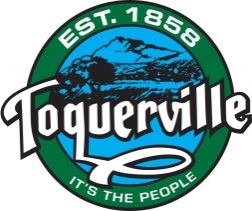 RESOLUTION 2020.XXHURRICANE VALLEY FIRE DISTRICT REPRESENTATIVE APPOINTMENTA RESOLUTION CONFIRMING THE APPOINTMENT OF A REPRESENTATIVE FROM TOQUERVILLE CITY, UTAH, TO THE CONTROL BOARD OF THE HURRICANE VALLEY FIRE DISTRICT AND PROVIDING FOR OTHER RELATED MATTERS.WHEREAS said District is governed by a Control Board made up of members appointed by the various cities and towns within the boundaries of the Hurricane Valley Fire District; andWHEREAS Toquerville City desires to designate a person to serve on said Control Board as the representative for Toquerville City during the calendar year 2021 or until such time that a successor has been designated and appointed; and WHEREAS all legal requirements pertaining to the designation of said representative have been met; and WHEREAS the City Council of Toquerville, Utah deems it necessary and desirable for the preservation of the public health, safety and welfare,WHEREAS, appointment of a member from the City to the Control Board of the Hurricane Valley Fire District must be done by resolution of the City Council of Toquerville.NOW THEREFORE, LET IT BE RESOLVED that Toquerville City, Utah designates______________, a resident of Toquerville, shall be, and is hereby designated to serve as Toquerville’s representative of the Control Board of Hurricane Valley Fire District Toquerville for the calendar year 2021 or until such time that a successor has been designated and appointed.THIS RESOLUTION shall repeal and supersede all prior ordinances and resolutions governing the same that are in direct contradiction hereto, andTHIS RESOLUTION shall become effective immediately upon approval and adoption by the Toquerville City Council.ADOPTED BY THE TOQUERVILLE CITY COUNCIL, STATE OF UTAH, ON THIS _____ DAY OF DECEMBER, 2020 ON THE FOLLOWING VOTE: Justin Sip			AYE___	NAE___ABSTAIN___ ABSENT___Ty Bringhurst	 		AYE___	NAE___ABSTAIN___ ABSENT___Keen Ellsworth			AYE___	NAE___ABSTAIN___ ABSENT___John ‘Chuck’ Williams		AYE___	NAE___ABSTAIN___ ABSENT___Gary Chaves			AYE___	NAE___ABSTAIN___ ABSENT___Approved By: ______________________________Lynn Chamberlain, MayorAttested By: ________________________________Ruth Evans, City Recorder